                                                      بسمه‌تعالی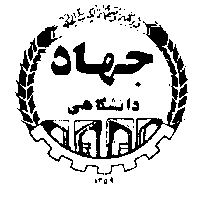 کاربرگ ارزيابي طرحنامه دفتر تخصصی فنی و مهندسی و علوم پایه-                            بخش فنی و مهندسیمشخصات کلی طرح1- لطفاً نظر خود را در خصوص روشن و مشخص بودن موضوع پژوهش مرقوم فرماييد.2- آیا مبانی نظری طرح در طرحنامه به خوبی تبیین شده است؟3- آیا خروجیهایی که مجری در مقاطع مختلف به عنوان ملاک اجرای کامل طرح، ارائه خواهد نمود مناسب و قابل ارزیابی هستند؟4- لطفاً نظر خود را درخصوص مفید بودن طرح مرقوم فرمائيد.5-  لطفاً ارزیابی و نقد خود را در مورد پیشینه پژوهش (پیشینه داخلی، خارجی، نقد و جمع‌بندی پیشینه و بیان تمایز طرح پیشنهادی با پژوهش‌های پیشین) ارائه فرمایید.6- لطفاً نظر خود را درخصوص نیاز به اجراي طرح در جهاد دانشگاهی مرقوم فرمائيد. آیا مجری به خوبی ارتباط این طرح  با برنامهها و محورهای فعالیت تخصصی گروه مجری را تبیین نموده است؟7- آیا برنامه مجری برای بهرهبرداری از نتايج طرح مشخص، قابل اجرا و مناسب است؟8- نظر و پیشنهاد شما در ارتباط با صلاحيت و توان علمی مسئول و تیم همکار، برای اجرای طرح پیشنهادی چيست؟9- آیا اجرای این طرح نیازمند آزمايش‌ها و خدمات تخصصي مندرج در بند   19   است؟ در صورتی که پاسخ مثبت است آیا هزینه‌های این بند درست برآورد شده است؟10- آیا اجرای این طرح نیازمند خرید دستگاه‌ها و تجهیزات مندرج در بند 20 و 21  است؟ در صورتی که پاسخ مثبت است آیا هزینه‌های این بند درست برآورد شده است؟11- آيا زمان‌بندي مراحل اجرا و کل مدت زمان اجرای طرح مناسب است؟12- آيا هزينه‌های پیشنهادی در بندهای مختلف طرحنامه، زمان‌بندي مراحل اجرا و کل مدت زمان اجرای طرح، درست برآورد شده است؟13- دستاوردهای مورد انتظار (گزارش راهبردی، مقاله، ثبت اختراع، کتاب، دانش فنی، محصول و...) حاصل از انجام طرح پیشنهادی را مرقوم فرمایید.14- ساير مواردي كه لازم است در اجراي طرح در نظر گرفته شود را ذكر نماييد.15- در كل، اجراي طرح را توصيه ميكنيد؟ با ذكر دليل   بله     خير     مشروط به اعمال نقطه نظرات ارائه شده مشخصات بررسي كننده:                                          امضاء:                                                                                                                                                                تاريخ:1-  عنوان طرح: 2- مسئول اجراي طرح:     				          4- مدت زمان پیشنهادی:     3- واحد سازمانی مجری:				   5- بودجه پيشنهادي:نام و نام خانوادگيرشته و مقطع  تحصيليمرتبه علمی آدرس پستی و الکترونیکیکد ملی:کد ملی:کد ملی:شمارهحساب (حتي‌المقدور حساب بانك‌تجارت):شمارهحساب (حتي‌المقدور حساب بانك‌تجارت):شمارهحساب (حتي‌المقدور حساب بانك‌تجارت):نام بانك:شمارهحساب (حتي‌المقدور حساب بانك‌تجارت):شمارهحساب (حتي‌المقدور حساب بانك‌تجارت):شمارهحساب (حتي‌المقدور حساب بانك‌تجارت):شعبه:تاریخ تولد:محل اخذ آخرین مدرک تحصیلی: محل اخذ آخرین مدرک تحصیلی: تلفن محل كار:سابقه خدمت:نام پدر:نام پدر:تلفن همراه: